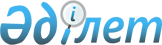 О внесении изменений в приказ исполняющего обязанности Министра здравоохранения и социального развития Республики Казахстан от 27 июня 2016 года № 559 "Об утверждении Правил и условий выдачи и (или) продления разрешений работодателям на привлечение иностранной рабочей силы, а также осуществления внутрикорпоративного перевода"Приказ Министра труда и социальной защиты населения Республики Казахстан от 28 февраля 2018 года № 75. Зарегистрирован в Министерстве юстиции Республики Казахстан 7 марта 2018 года № 16542
      В соответствии с подпунктом 20) статьи 7 Закона Республики Казахстан от 6 апреля 2016 года "О занятости населения" ПРИКАЗЫВАЮ:
      1. Внести в приказ исполняющего обязанности Министра здавроохранения и социального развития Республики Казахстан от 27 июня 2016 года № 559 "Об утверждении Правил и условий выдачи и (или) продления разрешений работодателям на привлечение иностранной рабочей силы, а также осуществления внутрикорпоративного перевода (зарегистрирован в Реестре государственной регистрации нормативных правовых актов за № 14170, опубликован в информационно-правовой системе "Әділет" 6 октября 2016 года) следующие изменения:
      в Правилах и условиях выдачи и (или) продления разрешений работодателям на привлечение иностранной рабочей силы, а также осуществления внутрикорпоративного перевода, утвержденных указанным приказом:
      пункт 12 изложить в следующей редакции:
      "12. Разрешения на привлечение иностранной рабочей силы выдаются сроком:
      1) для первой категории – на основании заявления работодателя на один, два или три года, с правом продления срока разрешения на один, два или три года;
      2) для второй и третьей категории – на двенадцать месяцев, с продлением на срок двенадцать месяцев, но не более трех раз;
      3) для четвертой категории – на двенадцать месяцев без права продления;
      4) для сезонных иностранных работников – до двенадцати месяцев, без права продления.";
      приложение 4 к указанным Правилам изложить в новой редакции согласно приложению к настоящему приказу.
      2. Комитету труда, социальной защиты и миграции Министерства труда и социальной защиты населения Республики Казахстан в установленном законодательством Республики Казахстан порядке обеспечить:
      1) государственную регистрацию настоящего приказа в Министерстве юстиции Республики Казахстан;
      2) в течение десяти календарных дней со дня государственной регистрации настоящего приказа направление его копии в бумажном и электронном виде на казахском и русском языках в Республиканское государственное предприятие на праве хозяйственного ведения "Республиканский центр правовой информации" для официального опубликования и включения в Эталонный контрольный банк нормативных правовых актов Республики Казахстан;
      3) в течение десяти календарных дней после государственной регистрации настоящего приказа направление его копии на официальное опубликование в периодические печатные издания;
      4) размещение настоящего приказа на интернет-ресурсе Министерства труда и социальной защиты населения Республики Казахстан после его официального опубликования;
      5) в течение десяти рабочих дней после государственной регистрации настоящего приказа в Министерстве юстиции Республики Казахстан представление в Департамент юридической службы Министерства труда и социальной защиты населения Республики Казахстан сведений об исполнении мероприятий, предусмотренных подпунктами 1), 2), 3) и 4) настоящего пункта.
      3. Контроль за исполнением настоящего приказа возложить на вице-министра труда и социальной защиты населения Республики Казахстан Альтаева Н.Б.
      4. Настоящий приказ вводится в действие по истечении десяти календарных дней после дня его первого официального опубликования.
                                           В __________________________________
                                     (наименование местного исполнительного органа
                                     области, города Астана, Алматы)
                                     от __________________________________
                                     _____________________________________
                                     (полное наименование юридического или
                                     физического лица)
                                     ЗАЯВЛЕНИЕ
       Прошу выдать/продлить/переоформить разрешение на привлечение иностранной
       рабочей силы (нужное подчеркнуть) в
       _______________________ область (город) на ______ человек,
       в том числе:
       по первой категории – ____ человек,
       из них по должностям (профессиям) (указать срок действия разрешения (при
       выдаче/продлении разрешения): ______________________________________________
       __________________________________________________________________________
       по второй категории – ___ человек,
       из них по должностям (профессиям): __________________________________________
       __________________________________________________________________________
       по третьей категории – ___ человек,
       из них по должностям (профессиям): __________________________________________
       __________________________________________________________________________
       по четвертой категории – ___ человек,
       из них по должностям (профессиям): __________________________________________
       на сезонные работы – ___ человек,
       Вид экономической деятельности в рамках которой иностранная рабочая
       сила будет осуществлять трудовую деятельность: _______________________________
       При привлечении иностранных работников переводимых в рамках
       внутрикорпоративного перевода:
       Область (город): ___________________________________________________________.
       Количество иностранных работников: ________ человек, в том числе:
       руководитель ____ человек, должность _______________________________________;
       менеджеры ____ человек,
       из них по должностям (профессиям): _________________________________________;
       специалисты ___ человек,
       из них по должностям (профессиям): __________________________________________
       Наименование работодателя (принимающей организации): _______________________
       __________________________________________________________________________
       Сведения о работодателе (принимающей организации): __________________________
       __________________________________________________________________________
       Форма собственности организации ___________________________________________
       Дата создания "____" _____________ 20___ года.
       Свидетельство о регистрации в органах юстиции Республики Казахстан
       __________________________________________________________________________
       (номер, когда и кем выдано)
       индивидуальный индификационный номер: ___________________________________,
       бизнес индификационный номер: _____________________________________________
       Вид осуществляемой деятельности: ___________________________________________
       Категория субъекта предпринимательства: _____________________________________
       __________________________________________________________________________
       (субъект малого/среднего/крупного предпринимательства)
       Адрес, телефон, факс: ______________________________________________________
       Прилагаемые документы: ___________________________________________________
       __________________________________________________________________________
       __________________________________________________________________________
       Обоснование необходимости выдачи/продления/переоформления разрешения
       на привлечение иностранной рабочей силы:
       __________________________________________________________________________
       __________________________________________________________________________
       __________________________________________________________________________
       При привлечении иностранных работников переводимых в рамках
       внутрикорпоративного перевода
       Полное наименование иностранного юридического лица-работодателя:
       __________________________________________________________________________
       Данные о регистрации в стране резидентства: __________________________________
       __________________________________________________________________________
       (№, дата государственной регистрации и наименование органа
       регистрации)
       Номер налоговой регистрации в стране резидентства или его аналог:
       __________________________________________________________________________
       Вид осуществляемой деятельности: ___________________________________________
       Местонахождение в стране резидентства, телефон: ______________________________
       __________________________________________________________________________
       Обоснование необходимости привлечения иностранной рабочей силы:
       __________________________________________________________________________
       __________________________________________________________________________
       __________________________________________________________________________
       При привлечении иностранных работников согласно пункту 31 Правил и
       условий выдачи и (или) продления разрешений на привлечение
       иностранной рабочей силы, а также осуществления внутрикорпоративного
       перевода:
       Полное наименование иностранного юридического лица-работодателя:
       __________________________________________________________________________
       Данные о регистрации в стране резидентства: __________________________________
       __________________________________________________________________________
       (№, дата государственной регистрации и наименование органа
       регистрации)
       Номер налоговой регистрации в стране резидентства или его аналог
       __________________________________________________________________________
       Вид осуществляемой деятельности: ___________________________________________
       Местонахождение в стране резидентства, телефон: ______________________________
       __________________________________________________________________________
       "С действующими Правилами и условиями выдачи и (или) продления
       разрешений на привлечение иностранной рабочей силы, а также
       осуществления внутрикорпоративного перевода ознакомлен".
       Руководитель ______________________________________________________________
       (подпись, фамилия, инициалы, должность)
       "___" ___________ 20__г.
       М.П.
       Заявление принято к рассмотрению "___" ___________ 20__ года.
       __________________________________________________________________________
       (фамилия, инициалы, подпись ответственного лица)
					© 2012. РГП на ПХВ «Институт законодательства и правовой информации Республики Казахстан» Министерства юстиции Республики Казахстан
				
      Министр труда
и социальной защиты населения
Республики Казахстан 

М. Абылкасымова
Приложение
к приказу Министра труда и
социальной защиты населения
Республики Казахстан
от 28 февраля 2018 года № 75
Приложение 4
к Правилам и условиям выдачи
и (или) продления разрешений
работодателям на привлечение
иностранной рабочей силы, а
также осуществления
внутрикорпоративного переводаФорма